Berriasian Working Group meeting - Kroměříž 2018First circular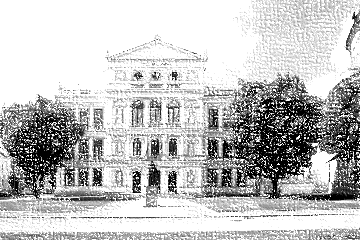 When?May 14th to 18th 2018Where?The meeting will take place in an aula of Judical AcademyMasarykovo nám. 183, KroměřížHow to get there?Closest airports: Brno (2hours by train or bus)International airports: Praha, Bratislava, Katowice or Wien (4hours by train or bus)Train station in KroměřížDirect buslines from BrnoThe organizers can pick sb. up from Prague airport the day or two before. Programme:Registration May 14th 13:00 to 17:00Ice-breaker party May 14th 18:00Talks 15th -16th Excursion to Kurovice 16th morningExcursion to Stramberk 17th all day longDiscussion over possible GSSPs 16th afternoonAccommodation:Many possibilities of accommodation on Velké náměstí (Giant Square). Organizers can book very cheap student accommodation in the school dormitories in the 2 or 3 bed rooms.Fee:Still countingOrganization committee:Program and official invitations - Petr Schnabl schnabl@gli.cas.cz Registration and payment (+ accommodation in dormitories)           Šimon Kdýr kdyr@gli.cas.cz + Kristýna Čížková cizkovak@gli.cas.cz Excursion to Kurovice - Miroslav Bubík, Martin KošťákExcursion to Stramberk - Petr Skupien, Zdeněk Vašíček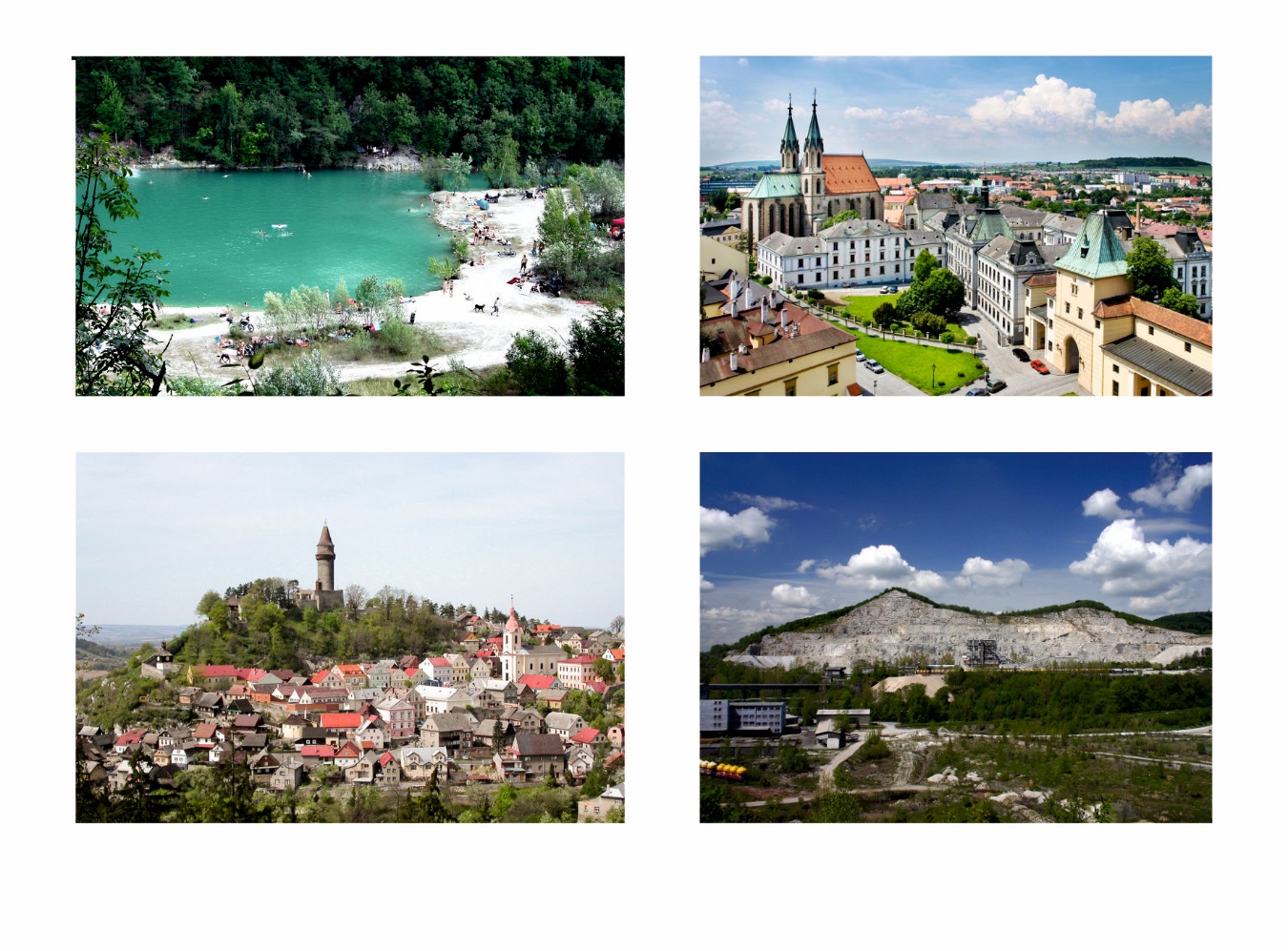 TL: Kurovice quarry   TR: City of KroměřížBL: Town of Štramberk   BR: Kotouč quarry 